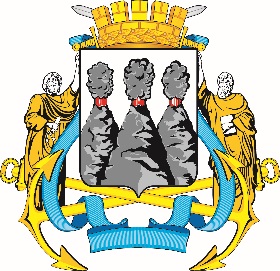 от 14.11.2022ПРОТОКОЛ совместного заседания комитетов Городской Думы Петропавловск-Камчатского городского округа г. Петропавловск-Камчатский,ул. Ленинская, д. 14, зал заседаний № 429Время начала: 1600 часовВремя окончания: 1615 часовПОВЕСТКА ДНЯ:1. О намерении администрации Петропавловск-Камчатского городского округа заключить соглашение о сотрудничестве с городом Светлодарском Донецкой Народной РеспубликиДокл.: Брызгин Константин Викторович2. Разное(Решение принимается открытым голосованием: «за» - 22, единогласно)Слушали: Лескова Б.А. о внесении предложения по кандидатуре председательствующего на совместном заседании комитетов Городской Думы Петропавловск-Камчатского городского округа Воровского А.В.Решили: Избрать председательствующим на совместном заседании комитетов Городской Думы Петропавловск-Камчатского городского округа Воровского А.В.(Решение принимается открытым голосованием: «за» - 22, единогласно)ГОРОДСКАЯ ДУМАПЕТРОПАВЛОВСК-КАМЧАТСКОГОГОРОДСКОГО ОКРУГАКОМИТЕТ ПО  ГОРОДСКОМУ 
И ЖИЛИЩНО-КОММУНАЛЬНОМУ ХОЗЯЙСТВУ683000, г. Петропавловск-Камчатский, ул. Ленинская, д. 14, тел./факс (8-4152) 42-52-29, www.duma.pkgo.ru, duma@pkgo.ru683000, г. Петропавловск-Камчатский, ул. Ленинская, д. 14, тел./факс (8-4152) 42-52-29, www.duma.pkgo.ru, duma@pkgo.ruПредседательствующийПредседательствующийПредседательствующийПредседательствующийПредседательствующийПредседательствующийВоровский А.В.Воровский А.В.--депутат Городской Думы Петропавловск-Камчатского городского округа по избирательному округу № 8, председатель Комитета Городской Думы Петропавловск-Камчатского городского округа по городскому и жилищно-коммунальному хозяйству.депутат Городской Думы Петропавловск-Камчатского городского округа по избирательному округу № 8, председатель Комитета Городской Думы Петропавловск-Камчатского городского округа по городскому и жилищно-коммунальному хозяйству.Присутствовали:Присутствовали:Присутствовали:Присутствовали:Присутствовали:Присутствовали:Азимов С.А. оглыАзимов С.А. оглы--депутат Городской Думы Петропавловск-Камчатского городского округа  по избирательному округу № 3;депутат Городской Думы Петропавловск-Камчатского городского округа  по избирательному округу № 3;Базанов Д.А.Базанов Д.А.--депутат Городской Думы Петропавловск-Камчатского городского округа по избирательному округу № 9;депутат Городской Думы Петропавловск-Камчатского городского округа по избирательному округу № 9;Богданов А.М.Богданов А.М.--депутат Городской Думы Петропавловск-Камчатского городского округа по избирательному округу № 6;депутат Городской Думы Петропавловск-Камчатского городского округа по избирательному округу № 6;Галич А.А.Галич А.А.--депутат Городской Думы Петропавловск-Камчатского городского округа по избирательному округу № 6;депутат Городской Думы Петропавловск-Камчатского городского округа по избирательному округу № 6;Гимранов Д.Ю.Гимранов Д.Ю.--депутат Городской Думы Петропавловск-Камчатского городского округа  по избирательному округу № 3;депутат Городской Думы Петропавловск-Камчатского городского округа  по избирательному округу № 3;Ильина Е.И.Ильина Е.И.--депутат Городской Думы Петропавловск-Камчатского городского округа  по избирательному округу № 10;депутат Городской Думы Петропавловск-Камчатского городского округа  по избирательному округу № 10;Кадачигова Д.С.Кадачигова Д.С.--депутат Городской Думы Петропавловск-Камчатского городского округа по избирательному округу № 4;депутат Городской Думы Петропавловск-Камчатского городского округа по избирательному округу № 4;Каминский А.А.Каминский А.А.--депутат Городской Думы Петропавловск-Камчатского городского округа по единому муниципальному избирательному округу;депутат Городской Думы Петропавловск-Камчатского городского округа по единому муниципальному избирательному округу;Лесков Б.А.Лесков Б.А.--депутат Городской Думы Петропавловск-Камчатского городского округа по избирательному округу № 5, заместитель председателя Городской Думы Петропавловск-Камчатского городского округа;депутат Городской Думы Петропавловск-Камчатского городского округа по избирательному округу № 5, заместитель председателя Городской Думы Петропавловск-Камчатского городского округа;Лиманов А.С.Лиманов А.С.--депутат Городской Думы Петропавловск-Камчатского городского округа по единому муниципальному избирательному округу, председатель Городской Думы Петропавловск-Камчатского городского округа;депутат Городской Думы Петропавловск-Камчатского городского округа по единому муниципальному избирательному округу, председатель Городской Думы Петропавловск-Камчатского городского округа;Лосев К.Е.Лосев К.Е.--депутат Городской Думы Петропавловск-Камчатского городского округа по единому муниципальному избирательному округу;депутат Городской Думы Петропавловск-Камчатского городского округа по единому муниципальному избирательному округу;Ника П.В.Ника П.В.--депутат Городской Думы Петропавловск-Камчатского городского округа по единому муниципальному избирательному округу;депутат Городской Думы Петропавловск-Камчатского городского округа по единому муниципальному избирательному округу;Павленко Д.А.Павленко Д.А.--депутат Городской Думы Петропавловск-Камчатского городского округа  по избирательному округу № 2, председатель Комитета Городской Думы Петропавловск-Камчатского городского округа по собственности, земельным отношениям, предпринимательству и инвестициям;депутат Городской Думы Петропавловск-Камчатского городского округа  по избирательному округу № 2, председатель Комитета Городской Думы Петропавловск-Камчатского городского округа по собственности, земельным отношениям, предпринимательству и инвестициям;Песоцкая Г.В.Песоцкая Г.В.--депутат Городской Думы Петропавловск-Камчатского городского округа по единому муниципальному избирательному округу;депутат Городской Думы Петропавловск-Камчатского городского округа по единому муниципальному избирательному округу;Половинкин М.О.Половинкин М.О.--депутат Городской Думы Петропавловск-Камчатского городского округа по избирательному округу № 1;депутат Городской Думы Петропавловск-Камчатского городского округа по избирательному округу № 1;Походий С.М.Походий С.М.--депутат Городской Думы Петропавловск-Камчатского городского округа по единому муниципальному избирательному округу;депутат Городской Думы Петропавловск-Камчатского городского округа по единому муниципальному избирательному округу;Рыкова И.В.Рыкова И.В.--депутат Городской Думы Петропавловск-Камчатского городского округа по единому муниципальному избирательному округу;депутат Городской Думы Петропавловск-Камчатского городского округа по единому муниципальному избирательному округу;Тетеревкова Н.А.Тетеревкова Н.А.--депутат Городской Думы Петропавловск-Камчатского городского округа по единому муниципальному избирательному округу;депутат Городской Думы Петропавловск-Камчатского городского округа по единому муниципальному избирательному округу;Федоров Д.С.Федоров Д.С.--депутат Городской Думы Петропавловск-Камчатского городского округа по избирательному округу № 1;депутат Городской Думы Петропавловск-Камчатского городского округа по избирательному округу № 1;Черныш И.Н.Черныш И.Н.--депутат Городской Думы Петропавловск-Камчатского городского округа по избирательному округу № 7;депутат Городской Думы Петропавловск-Камчатского городского округа по избирательному округу № 7;Чурилова И.Н.Чурилова И.Н.--депутат Городской Думы Петропавловск-Камчатского городского округа по единому муниципальному избирательному округу;депутат Городской Думы Петропавловск-Камчатского городского округа по единому муниципальному избирательному округу;Шунькин Д.В. с 1605Шунькин Д.В. с 1605--депутат Городской Думы Петропавловск-Камчатского городского округа по избирательному округу № 5.депутат Городской Думы Петропавловск-Камчатского городского округа по избирательному округу № 5.Отсутствовали:Отсутствовали:Белкина М.А.Белкина М.А.--депутат Городской Думы Петропавловск-Камчатского городского округа по единому муниципальному избирательному округу, председатель Комитета Городской Думы Петропавловск-Камчатского городского округа по местному самоуправлению и социальной политике;депутат Городской Думы Петропавловск-Камчатского городского округа по единому муниципальному избирательному округу, председатель Комитета Городской Думы Петропавловск-Камчатского городского округа по местному самоуправлению и социальной политике;Воронов Д.М.Воронов Д.М.--депутат Городской Думы Петропавловск-Камчатского городского округа по избирательному округу № 7;депутат Городской Думы Петропавловск-Камчатского городского округа по избирательному округу № 7;Гурина А.М.Гурина А.М.--депутат Городской Думы Петропавловск-Камчатского городского округа  по избирательному округу № 4;депутат Городской Думы Петропавловск-Камчатского городского округа  по избирательному округу № 4;Иванова Н.А.Иванова Н.А.--депутат Городской Думы Петропавловск-Камчатского городского округа  по избирательному округу № 10;депутат Городской Думы Петропавловск-Камчатского городского округа  по избирательному округу № 10;Колядка В.В.Колядка В.В.--депутат Городской Думы Петропавловск-Камчатского городского округа по избирательному округу № 9;депутат Городской Думы Петропавловск-Камчатского городского округа по избирательному округу № 9;Наумов А.Б.Наумов А.Б.--депутат Городской Думы Петропавловск-Камчатского городского округа  по избирательному округу № 2;депутат Городской Думы Петропавловск-Камчатского городского округа  по избирательному округу № 2;Сароян С.А.Сароян С.А.--депутат Городской Думы Петропавловск-Камчатского городского округа  по избирательному округу № 8.депутат Городской Думы Петропавловск-Камчатского городского округа  по избирательному округу № 8.Присутствовали работники аппарата Городской Думы Петропавловск-Камчатского городского округа:Присутствовали работники аппарата Городской Думы Петропавловск-Камчатского городского округа:Присутствовали работники аппарата Городской Думы Петропавловск-Камчатского городского округа:Присутствовали работники аппарата Городской Думы Петропавловск-Камчатского городского округа:Присутствовали работники аппарата Городской Думы Петропавловск-Камчатского городского округа:Глуховский Д.В.Глуховский Д.В.--руководитель аппарата Городской Думы Петропавловск-Камчатского городского округа;Алексеева И.Н.Алексеева И.Н.--заместитель руководителя аппарата Городской Думы Петропавловск-Камчатского городского округа – начальник управления по обеспечению деятельности органов Городской Думы и информационного обеспечения работы аппарата Городской Думы Петропавловск-Камчатского городского округа;Бастрикова Е.В.Бастрикова Е.В.--и.о. начальника юридического отдела управления организационно-правового обеспечения работы аппарата Городской Думы Петропавловск-Камчатского городского округа;Поплова Н.А.Поплова Н.А.--и.о. начальника отдела организационной и кадровой работы управления организационно-правового обеспечения работы аппарата Городской Думы Петропавловск-Камчатского городского округа;Погодаева Т.А.Погодаева Т.А.--начальник отдела по обеспечению деятельности органов 
и депутатских объединений Городской Думы управления по обеспечению деятельности органов Городской Думы 
и информационного обеспечения работы аппарата Городской Думы Петропавловск-Камчатского городского округа;Грузинская О.В.Грузинская О.В.--советник отдела по обеспечению деятельности органов 
и депутатских объединений Городской Думы управления по обеспечению деятельности органов Городской Думы 
и информационного обеспечения работы аппарата Городской Думы Петропавловск-Камчатского городского округа;Кацалап А.Б.Кацалап А.Б.--советник информационного отдела управления по обеспечению деятельности органов Городской Думы и информационного обеспечения работы аппарата Городской Думы Петропавловск-Камчатского городского округа.1. СЛУШАЛИ:О намерении администрации Петропавловск-Камчатского городского округа заключить соглашение о сотрудничестве с городом Светлодарском Донецкой Народной РеспубликиВЫСТУПИЛИ:Брызгин К.В.РЕШИЛИ:Одобрить проект решения и рекомендовать Городской Думе принять правовой акт с учетом заключения юридического отдела аппарата Городской Думы(Решение принимается открытым голосованием: «за» - 23, единогласно)Председатель Комитета Городской Думы Петропавловск-Камчатского городского округа по городскому и жилищно-коммунальному хозяйству                       А.В. ВоровскийПротокол вела:Советник отдела по обеспечению деятельности органов и депутатских объединений Городской Думы управления по обеспечению деятельности органов Городской Думы и информационного обеспечения работы аппарата Городской Думы Петропавловск-Камчатского городского округаО.В. Грузинская